CDRSHS-UPS / S Briet Catherine Malassis 05 62 25 82 82contact.cdrshs@iut-tlse3.frCDRSHS INFOS N°8 : 19/05/20NOUVEAUTES DES EDITEURS CNRS éditions nouveautés avril Presses universitaires BlaisePascal newsletter 50SOMMAIRES DES DERNIERES REVUES ARRIVEES AU CDRSHS ( version papier)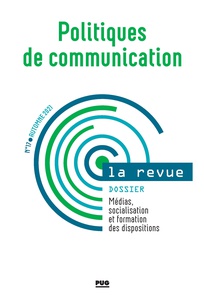 Politiques de communication 2021/2, (N° 17)Médias, socialisation et formation des dispositionsDisponible sur CairnSemen, N° 50/2, décembre 2021« Le langage engagé »Quaderni, N° 106, 2022« Crise sanitaire » Non disponible à ce jour sur Cairn Sciences humaines, N° 347, mai, 2022« Manager le télétravail »Sciences humaines, N° 348, juin , 2022« Comment décidons-nous ? »Les langues modernes , N° 4/2021 « Confinement et enseignement-apprentissage des langues »Abonnement disponible au Lairdil sur RDV .PARUTIONS CAIRN : 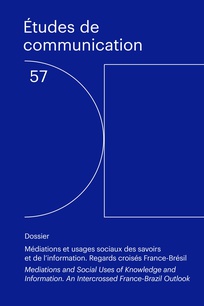 Études de communication 2021/2 (n° 57)Médiations et usages sociaux des savoirs et de l’information. Regards croisés France-BrésilViviane Couzinet, Regina Marteleto Revue papier disponible au CDRSHShttps://www.cairn.info/revue-etudes-de-communication-2021-2.htm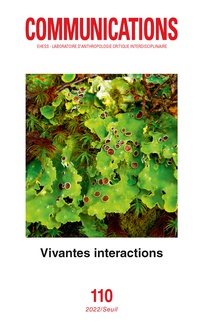 Communications 2022/1 (n° 110)Vivantes interactionshttps://www.cairn.info/revue-communications-2022-1.htmPolitiques de communication 2021/2, (N° 17)Médias, socialisation et formation des dispositionsA noter : Page 129 à 156Internet dans la reconfiguration des répertoires d’action du mouvement « féministe agroécologique » brésilienHéloïse Prévost, Julien Figeac, Tristan Salord, Guillaume Cabanachttps://www.cairn.info/revue-politiques-de-communication-2021-2.ht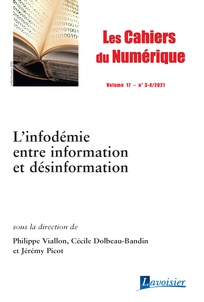 Les Cahiers du numérique, 2021/3 (Vol. 17) L'infodémie entre information et désinformation https://www.cairn.info/revue-les-cahiers-du-numerique-2021-3.htm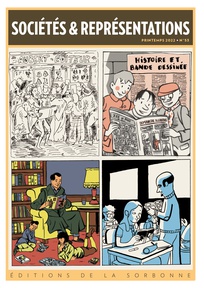 Sociétés & Représentations, 2022/1 (N° 53) Histoire et bande dessinée https://www.cairn.info/revue-societes-et-representations-2022-1.htm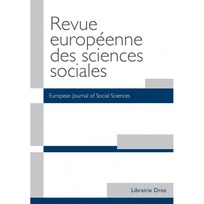 Revue européenne des sciences sociales, 2022/1 (n° 60-1) Varia https://www.cairn.info/revue-europeenne-des-sciences-sociales-2022-1.htm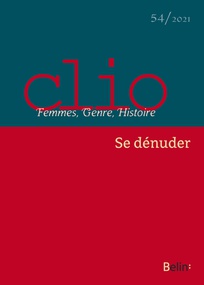 Clio. Femmes, Genre, Histoire, 2021/2 (n° 54) Se dénuder https://www.cairn.info/revue-clio-femmes-genre-histoire-2021-2.htm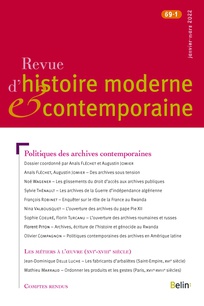 Revue d’histoire moderne & contemporaine 2022/1 (n° 69-1)« Revue d'histoire moderne et contemporaine 2022-1Politiques des archives contemporaines »https://www.cairn.info/revue-d-histoire-moderne-et-contemporaine-2022-1.htm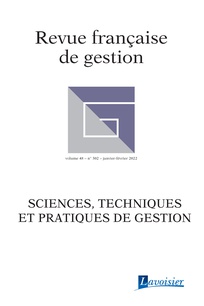 Revue française de gestion 2022/1 (N° 302)Variahttps://www.cairn.info/revue-francaise-de-gestion-2022-1.htm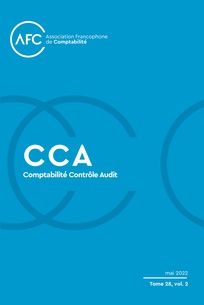 Comptabilité Contrôle Audit, 2022/2 (Tome 28) Varia https://www.cairn.info/revue-comptabilite-controle-audit-2022-2.htm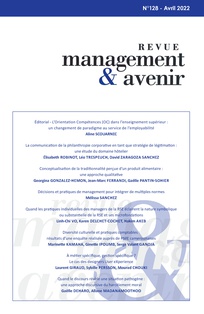 Management & Avenir 2022/2 (N° 128) Varia https://www.cairn.info/revue-management-et-avenir-2022-2.htm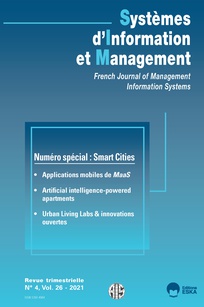 Systèmes d'information & management, 2021/4 (Volume 26) Numéro spécial : Smart Cities https://www.cairn.info/revue-systemes-d-information-et-management-2021-4.htm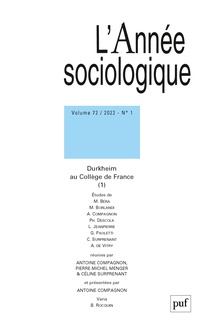 L'Année sociologique, 2022/1 (Vol. 72) Durkheim au Collège de France (1) https://www.cairn.info/revue-l-annee-sociologique-2022-1.htm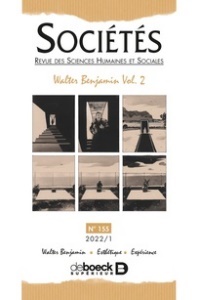 Sociétés 2022/1 (n° 155)Walter Benjamin Vol. 2https://www.cairn.info/revue-societes-2022-1.htm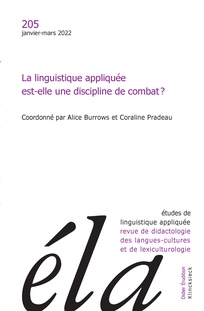 Éla. Études de linguistique appliquée 2022/1 (N° 205)La linguistique appliquée est-elle une discipline de combat ?https://www.cairn.info/revue-ela-2022-1.htmPARUTIONS OPENEDITION : Socio-logos N°17, 2022Quelle internationalisation ?https://doi.org/10.4000/socio-logos.5589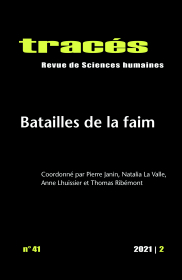 Tracés, N°41/2021
Batailles de la faimSous la direction de Pierre Janin, Natalia La Valle, Anne Lhuissier et Thomas Ribémonthttps://doi.org/10.4000/traces.12520RESET. Recherches en sciences sociales sur Internet N°11, 2022« Codes. L’informatique comme elle s’écrit »https://journals.openedition.org/reset/3233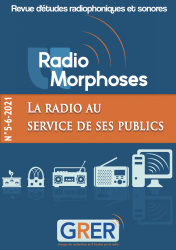 Radio Morphoses N° 5/6 2021La radio au service de ses publics,https://journals.openedition.org/radiomorphoses/1062Radiomorphoses, seule revue scientifique sur la radio et francophone : https://journals.openedition.org/radiomorphoses/plus d'informations sur : https://radiography.hypotheses.org/ (billet de Nozha Smati). Hybrid N°8 , 2022Participation culturelle et plateformes numériques /en français et en anglais https://journals.openedition.org/hybrid/1429

Revue annuelle bilingue français-anglais, Hybrid explore depuis 2014 la relation entre les technologies numériques et les pratiques artistiques et littéraires, ainsi que les pratiques de recherche transformées par le numérique. Née dans le contexte de création du laboratoire d'excellence des arts et médiations humaines (Labex Arts-H2H) et publiée par les Presses Universitaires de Vincennes, la revue propose non seulement des réflexions théoriques et des études de terrain, mais inclut également des œuvres de recherche et création qui explorent de diverses manières la matérialité du texte et de l'image numériques. Elle est désormais portée par l'EUR ArTeC.A noter : Eva SandriQuels imaginaires pour les outils numériques participatifs au musée ? [Texte intégral]https://journals.openedition.org/hybrid/1569On the imaginaries surrounding participatory digital tools in museums [Texte intégral | traduction | en]https://journals.openedition.org/hybrid/2083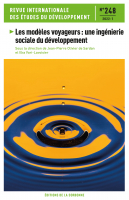 La Revue internationale des études du développement N° 248 (2022/1) Les modèles voyageurs : une ingénierie sociale du développement, https://journals.openedition.org/ried/276In situ. Revue des patrimoines N°47, 2022Valeurs patrimoniales de l’architecture du XXe siècle. Valeurs, doctrines et politiques publiques de reconnaissance » Ce numéro de la revue électronique a été coordonné par Corinne Tiry-Ono, Isabelle Bertrand et Sophie Masse.https://journals.openedition.org/insitu/34184Extrême droite : de la marginalité au pouvoir ?
Cahiers d’histoire. Revue d’histoire critique n° 152, 2022
Depuis quelques années, les travaux de recherche en sciences sociales se multiplient pour analyser l’ascension de l’extrême droite dans les sociétés contemporaines. Ce dossier explore des mouvements d’extrême droite du xixe au xxie siècle sous l’angle de la critique historique, et souligne l’importance des enjeux historiographiques.
> https://journals.openedition.org/chrhc/18159
Accès ouvertTemps confinés : Parcours de vie, relations sociales et temporalités quotidiennes face à la crise sanitaire et sociale
Temporalités. Revue de sciences humaines et sociales n° 34-35, 2021
La situation de confinement liée à la pandémie de covid-19 a mis à l’épreuve les ajustements habituels entre les espaces-temps de l’activité sociale. Ce numéro aborde quatre aspects de cette période particulière : les vécus temporels et les modifications, marquées par les inégalités sociales, des activités ; la remise en question des parcours de vie ; la dimension genrée de la situation ; et enfin les mises à l’épreuve des relations familiales.
> https://journals.openedition.org/temporalites/8903
Accès ouvertÉcoféminismes : récits, pratiques militantes, savoirs situés
Itinéraires. Littérature, textes, cultures n° 2021-1, 2022
Croisant pratiques, récits et discours militants, ce numéro propose une ouverture sur des aspects divers, mais non exhaustifs, de l’écoféminisme aujourd’hui. Il réunit des études de pratiques militantes, une analyse ethnographique croisée et de nombreuses analyses d’œuvres littéraires et artistiques.
> https://journals.openedition.org/itineraires/9505
Accès ouvertLes espaces alternatifs du politique (monde atlantique, xviiie-xixe siècles)
Mélanges de la Casa de Velázquez n° 52-1, 2022
Ce dossier propose, à partir de l’analyse de cas précis en Europe et aux Amériques entre les xviiie et xixe siècles, d’étudier des pratiques politiques qui sont a priori en dehors de l’espace politique institutionnalisé et qui, par conséquent, sont peu visibles en tant que telles. Les contributions traitent les processus politiques sur les deux continents comme participant d’un même mouvement historique général, organisé autour de l’ère des révolutions.
> https://journals.openedition.org/mcv/15683
Accès ouvertRevue internationale des études du développementÉditée en France depuis 1960, la Revue internationale des études du développement (Ried), anciennement Revue Tiers Monde, est une revue scientifique pluridisciplinaire, publiée depuis 2017 par les Éditions de la Sorbonne. La revue accueille trois fois par an, dans ses numéros thématiques, des contributions en français, anglais et espagnol sur le développement des pays des Suds, en mobilisant la plupart des sciences humaines et sociales à travers des études contextuelles. La revue rejoint désormais OpenEdition Journals avec son dernier numéro en accès ouvert.
> https://journals.openedition.org/ried/Alter. European Journal of disability ResearchPubliée en anglais et en français Alter, European Journal of disability Research est une revue consacrée à la recherche en sciences humaines et sociales sur le handicap et les altérités. Créée en 2007, elle est la propriété de la société savante Alter - Société européenne de recherche sur le handicap. Auparavant éditée par Elsevier-Masson, Alter est publiée par les Éditions de l’EHESS depuis janvier 2022 et inaugure son site sur OpenEdition Journals avec son dernier numéro en accès ouvert.> https://journals.openedition.org/alterjdrPRODUCTION SCIENTIFIQUE DES MEMBRES DES LABORATOIRESREVUES OUVRAGESPARUTIONS DIVERSES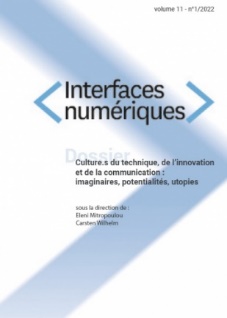 Interfaces Numériques,  Volume 11 - N° 1 ,  2022   Culture.s du technique, de l’innovation et de la communication : imaginaires, potentialités, utopies, https://www.unilim.fr/interfaces-numeriques/4730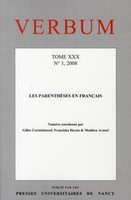 Verbum, N° 44, 2022, Pluralité de manière transversale, à travers des approches grammaticales, lexicales, sémantiques, rhétoriques et discursives – envisagées comme complémentaires – développées Prochainement disponible à cette adresse.https://www.atilf.fr/publications/revues-atilf/verbum/Argumentation et Analyse du Discours, N°28, 2022 " La légitimité et l'autorité à l'épreuve : les premières allocutions sur le coronavirus " (Legitimacy and authority put to the test : the first speeches on coronavirus)https://discourseanalysis.net/node/11499?language=frOCIM repérages, N° 97, avril 2022OCIM Infos ,N°122, avril 2022La culture et ses dépendances : les productions culturelles et leurs circulations au Maghreb et au Moyen-Orient. Coédité par les Presses de l’Institut français du Proche-Orient (IFPO) et les éditions du Centre Jacques Berque , en accès libre en format HTML https://books.openedition.org/ifpo/16772CARNETS DE RECHERCHE DARIAH : Open Open scholarly practices in the arts and humanitieshttps://dariahopen.hypotheses.org/Talking peer review series #2: Experiences in Optimizing Peer-Reviewing – A success story in five acts, three years, and two astonishing voting rounds
Anne Baillot, DARIAH Open, 5 avril 2022
> https://dariahopen.hypotheses.org/1360DH@BUW – Digital Humanities an der Bergischen Universität Wuppertal
Ce carnet présente les activités de recherche de la chaire Digital Humanities de l’Université de Wuppertal (BUW). S’appuyant sur une équipe pluridisciplinaire, la chaire est spécialisée dans les domaines de l’examen critique des sources, de l’édition numérique, de la visualisation de l’information et de l’histoire numérique.
> https://dhbuw.hypotheses.org/